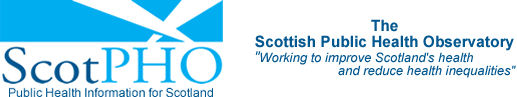 DRAFT VERSION - Last updated July 13, 2017 Scottish Burden of Disease Technical Manual  July 2017The Scottish Burden of Disease study project teamIntroduction BackgroundThe Scottish Burden of Disease (SBoD) is an ongoing study conducted by the Scottish Public Health Observatory (ScotPHO) team at ISD Scotland and NHS Health Scotland [1]. The study has been designed to show the extent to which different causes of diseases and injury affect Scotland’s health and life expectancy. In order to do this, the study has adopted and implemented an internationally recognised approach, referred to as ‘Burden of Disease’. This approach quantifies the difference between the ideal of living to old age in good health, and the situation where healthy life is shortened or affected by illness, injury, disability and early death. The methods which have been used are largely based on that of the Global Burden of Disease (GBD) study carried out by the Institute for Health Metrics and Evaluation (IHME) [2]. Burden of disease studies use a single composite measure which combines the years lost because of early death (Years of Life Lost - YLL) and years lost because people are living in less than ideal health (Years Lived with Disability - YLD). The measure used to describe the overall burden of disease is called the Disability-Adjusted Life Year (DALY). It has been almost 25 years since the concept of DALYs were introduced in the 1993 World Development Report [3]. This methodology has since been refined and resulted in four separate iterations of the GBD study, with the reference years being 1990, 2010, 2013 and more recently 2015. The GBD project is a collaborative effort of a consortium of more than 1,600 researchers from 120 countries participating in GBD 2015 [4]. The information, knowledge and outputs which the SBoD study team has accessed have been vital in enabling us to carry out our own country-specific iteration of a burden of disease study using routine healthcare records and national surveys specific to the population of Scotland.ObjectivesThe aim of this technical report is to provide insights into the technical elements and assumptions which have been made in SBoD 2015. These supporting details offer transparency and a greater understanding of the inputs and processes which have been used to create estimates, enabling users of the data to better understand the robustness of the estimates of burden.Cause of Disease, Injury and MortalityIn burden of disease studies, causes of disease, injury and mortality are classified using the International Classification of Diseases (ICD), with a hierarchical tree structure used to allocate causes of disease, injury and mortality into different levels of the grouping [5]. This classification is commonly referred to as the cause list. The cause list used in the GBD 2015 study has been implemented in the SBoD study, with some minor changes [6]. The first level of disaggregation comprises the following three broad cause groups:Group I: Communicable, maternal, perinatal, and nutritional conditionsGroup II: Non-communicable diseasesGroup III: Injuries.Each group is further divided into major cause sub-categories, which are referred to as disease groups in the SBoD study. There are 21 disease groups, including for example ‘cardiovascular diseases’, ‘diaorrhea, lower respiratory, and other common infectious diseases’ and ‘self-harm and interpersonal violence’. Each disease group is further divided into individual causes of disease, injury or mortality. An example of this is ‘ischaemic heart disease’ and ‘cerebrovascular disease’ which are part of the ‘cardiovascular diseases’ disease group. In the GBD 2015 study, there is a further level of disaggregation that we have chosen not to adopt in SBoD as part of our published results. This is in-part due to us not being able to sufficiently define some morbidities at this level of detail, and also due to potential information governance issues with disclosure of information when it comes to the reporting of the burden in local geographies. This further level will be explored in future iterations of the SBoD study.When defining these causes using routine healthcare records we used the associated ICD-10 codes provided as part of the GBD 2015 study to define, where applicable, phenotypes for each cause to produce estimates of morbidity and mortality [7]. Estimating Years of Life Lost (YLL)IntroductionThe YLL metric measures the years of life lost due to premature deaths. This is the component of a burden of disease study that estimates the fatal burden of disease. The general approach to estimating the YLL of a single death is to subtract the age at death from the expected remaining life expectancy for the age of the individual.In the SBoD study, we have estimated the YLL across all 115 out of 132 conditions. The 17 conditions which have no YLL component are either due to no deaths being recorded for that cause, or because the cause is not regarded in itself as a sufficiently specific cause of death in burden of disease studies. An example of this is a individual that has lost their life to suicide due to depression, where the cause of death would be classified as suicide and self-harm related injuries and not depression.When calculating YLL, there are three main components which are necessary to facilitate the classification of a death and the calculation, these are:Mortality dataLife expectancyClassification of cause-specific and ill-defined causes of death.The inputs and methods used for each of these components are described in the sub-sections below, noting in particular where the methodology used in SBoD has deviated from that of the GBD study.Source of mortality dataIn Scotland, deaths are recorded on the National Records of Scotland (NRS) register of deaths [8]. Among high-income countries, the United Kingdom and its constituent countries have been assessed has having one of the highest-performing Vital Registration systems [9]. The information in the Certificate of Registration of Death  was used to extract the age, gender, postcode of residence and the underlying cause of death, for each individual death in Scotland during 2015. The Certificate of Registration of Death contains both contributory causes and the underlying cause of death, which are all coded using ICD-10 [10]. The information from the underlying cause of death was used to assign each death based on the allocation of cause-specific and ill-defined deaths of the GBD study [11]. Deaths of non-residents were not excluded, and that these account for 0.8% of all deaths registered in Scotland from 2000 to 2015.Life Expectancy dataA measure of life expectancy is needed in order to calculate the years lost due to premature mortality at any given age of death. In the SBoD study, we have defined life expectancy using the 2013 gender-specific National Life Tables for Scotland [12]. This life table provides the life expectancy for each single year of age stratified by gender, up to the age of 100 years. In any instance, whereby an individual was over the age of 100 when they died, their age was recorded to 100 in order to facilitate the calculation of YLL.Our approach differs to that of GBD 2015, which uses an aspirational life table [13]. The life table used in 2015 has a much higher life expectancy than we have used, meaning that a direct comparison of YLL figures from the GBD study is not possible. We have opted to use a Scottish-based life table to reflect the true situation nationally.Allocating deaths to causesWhen assigning each individual death on the basis of the ICD-10 code, the majority of ICD-10 are directly assigned to a specific cause of death. In some cases, the ICD-10 is assigned to what are termed ill-defined causes of death (IDD) in burden of disease studies. These IDDs are causes of death that have been coded with ICD-10 codes in vital registers but for the purposes of burden of disease studies, are not regarded as sufficiently specific causes of death. These IDDs are therefore redistributed amongst specific causes of death across the burden of disease cause list based on the redistribution of deaths method used in the GBD study [11]. Those deaths which are not IDDs can be described as being cause-specific.A list of the IDDs ICD-10 codes be found on the appendix of the GBD 2015 mortality paper [11]. The ICD-10 codes from this list that were actually recorded in the NRS register of deaths are outlined in Appendix A.Redistribution of ill-defined deathsThe SBoD study reclassified IDDs to cause-specific deaths, respecting the methods which have been utilised in previous burden of disease studies [14, 15]. The allocation method which was implemented was based on a personal communication with IHME, which we adapted for use on Scottish mortality data.The IDD redistribution is a complex process to undertake and unfortunately in a small number of cases, some of the parameters which were provided did not contain sufficient information to enable the SBoD study team to implement it. In this small number of cases an alternative method was used, which is described in more detail below.The redistribution algorithm used defined a set of IDD groupings and each IDD has a number of target causes upon which the IDD death should be allocated to. This is done either using fixed coefficients or based on a regression model [16]. The later method was not implemented as part of the SBoD study and instead we redistributed these IDD to the target cause-specific diseases respecting their relative proportions by age groups and gender. The relative proportions were calculated based on all deaths in Scotland during the period 2000-2014.In summary we used the following information from the GBD study:The classification of ICD-10 codes to specific IDD groups The target cause-specific diseases that each IDD group is redistributed to If the GBD method for redistribution of IDD groups refers to a fixed redistribution we applied it, otherwise we used proportional allocation.For instance, the ICD-10 codes K92.0 ‘Haematemesis’ and Y23 ‘Rifle, shotgun and larger firearm discharge, undetermined intent’ are two IDDs redistributed using one of these two different methods. The code K92.0 is redistributed to the following cause-specific deaths using the fixed coefficients outlined in Table 1.However, the code Y23 is redistributed to exposure to mechanical forces, self-harm and interpersonal violence respecting their proportions when you only consider these cause-specific deaths by age and gender. Table 1 Redistribution fractions for IDDs coded as K92.0 (Haematemesis)An applied example of a YLLEach single death occurring in 2015 will contribute YLL in Scotland for that year only based upon the number of years that individual was expected to live according to his/her age and gender. For instance, a male dying at the age of 50 would contribute approximately 29.7 years to the total YLL. These 29.7 years are to a single cause, or in the case of IDDs, the death would be re-distributed into a single or multiple causes based on the redistribution algorithm.Appendix A Redistribution of ill-defined deaths (IDD). Each IDD type is defined by a set of ICD-10 codes. An IDD is redistributed to all the target causes using either predetermined fixed coefficients or proportional allocation respecting the relative proportions of the target diseases within different gender and age groups.References	[1] 	Scottish Burden of Disease study. Scottish Public Health Observatory, Available from: URL: http://www.scotpho.org.uk/comparative-health/burden-of-disease/overview (Accessed 03 July 2017) 	[2] 	Institute for Health Metrics and Evaluation (IHME). GBD. Seattle, WA: IHME, University of Washington. Available from: URL: http://www.healthdata.org/ (Accessed 03 July 2017)	[3] 	World Bank. World Development Report 1993 : Investing in Health. New York: Oxford University Press. © World Bank. 	[4] 	Institute for Health Metrics and Evaluation (IHME). Call for Collaborators. Seattle, WA: IHME, University of Washington. Available from: URL: http://www.healthdata.org/ (Accessed 03 July 2017)	[5] 	Murray CJ, Ezzati M, Flaxman AD, Lim S, Lozano R, Michaud C, Naghavi M, Salomon JA, Shibuya K, Vos T, Wikler D, Lopez AD. GBD 2010: design, definitions, and metrics, Lancet. 2012 Dec 15;380 (9859):2063-6.	[6] 	Institute for Health Metrics and Evaluation (IHME). GBD 2015 Cause List. Seattle, WA: IHME, University of Washington. Available from: URL: http://www.healthdata.org/sites/default/files/files/Projects/GBD/GBDcause_list.pdf (Accessed 03 July 2017)	[7] 	Institute for Health Metrics and Evaluation (IHME). Global Burden of Disease Study 2015 (GBD 2015) Causes of Death and Nonfatal Causes Mapped to ICD Codes. Seattle, WA: IHME, University of Washington. Available from: URL: http://ghdx.healthdata.org/record/global-burden-disease-study-2015-gbd-2015-causes-death-and-nonfatal-causes-mapped-icd-codes (Accessed 03 July 2017)	[8] 	National Records of Scotland (NRS). Vital Events - Deaths. Scottish Government, Available from: URL: https://www.nrscotland.gov.uk/statistics-and-data/statistics/statistics-by-theme/vital-events/deaths (Accessed 03 July 2017)	[9] 	Chief Medical Officer and Public Health Directorate. Guidance for Doctors completing medical certificates of the cause of death (MCCD). Scottish Government, Available from: URL: http://www.sehd.scot.nhs.uk/cmo/CMO(2014)27.pdf (Accessed 03 July 2017)	[10] 	World Health Organization. International Statistical Classification of Diseases and Related Health Problems 10th Revision (ICD-10) Version for 2010, Geneva. World Health Organization, Available from: URL: http://apps.who.int/classifications/icd10/browse/2010/en (Accessed 03 July 2017)	[11] 	GBD 2015 Mortality and Causes of Death Collaborators. Global, regional, and national life expectancy, all-cause mortality, and cause-specific mortality for 249 causes of death, 1980–2015: a systematic analysis for the Global Burden of Disease Study 2015. The Lancet 2016 Oct 8;388(10053):1459-544.	[12] 	Office for National Statistics. National Life Tables: Scotland. Open Government Licence, Available from: URL: https://www.ons.gov.uk/peoplepopulationandcommunity/birthsdeathsandmarriages/lifeexpectancies/datasets/nationallifetablesscotlandreferencetables (Accessed 03 July 2017)	[13] 	Global Burden of Disease Study 2015. Global Burden of Disease Study 2015 (GBD 2015) Reference Life Table. Seattle, United States: Institute for Health Metrics and Evaluation (IHME), 2016.	[14] 	Zhou M, Wang H, Zhu J, et al. Cause-specific mortality for 240 causes in China during 1990–2013: a systematic subnational analysis for the Global Burden of Disease Study 2013. Lancet 2016; 387: 251–72.	[15] 	Murray CJ, Ezzati M, Flaxman AD, et al. GBD 2010: design,definitions, and metrics. Lancet 2012; 380: 2063–66.	[16] 	Ahern R, Lozano R, Naghavi M, Foreman K, Gakidou E, Murray CJL. Improving the public health utility of global cardiovascular mortality data: the rise of ischemic heart disease, Population Health Metrics 2011 Dec ;9 (8):2063-6.Target cause-specific deaths% of IDD redistributed to cause-specific death% of IDD redistributed to cause-specific deathTarget cause-specific deathsUnder 15 years oldOver 15 years oldOther malignant cancers5.05.0Chronic liver disease (including cirrhosis)15.045.0Peptic ulcer disease21.710.0Other digestive diseases21.75.0Diverticular disease of intestine5.05.0Colon and rectum cancer10.015.0Stomach cancer5.015.0Total100.0100.0IDD identifierMethodIDD DescriptionICD-10Target Causesinterm-145ProportionallyAbdominal and pelvic painR10-R109Other cardiovascular and circulatory diseases, Peptic ulcer disease, Appendicitis, Paralytic ileus and intestinal obstruction without hernia, Gall bladder and bile duct disease, Pancreatitis, Other digestive diseasesinterm-215ProportionallyAbnormalities of breathing and cyanosisR06-R069 R230Tuberculosis, Lower respiratory infections, Preterm birth complications, Other neonatal disorders, Larynx cancerTrachea, bronchus, and lung cancers, Mouth cancer, Cancer of other part of pharynx and oropharynx, Mesothelioma, Ischemic heart disease, Cerebrovascular disease, Hypertensive heart disease, Atrial fibrillation and flutter, Other cardiovascular and circulatory diseases, Chronic obstructive pulmonary disease, Pneumoconiosis,Asthma, Interstitial lung disease and pulmonary sarcoidosis, Other chronic respiratory diseases, Chronic kidney diseases, Congenital anomalies, Poisonings, Adverse effects of medical treatmentinterm-184ProportionallyAbscess of liverK750Diarroheal diseases, Other digestive diseasesinterm-209ProportionallyAbscess of lung and mediastinumJ85-J853Tuberculosis, Lower respiratory infections, Esophageal cancer, Trachea, bronchus, and lung cancers, Chronic obstructive pulmonary disease, Other chronic respiratory diseases, Alcohol use disordersp099ProportionallyAccidental poisoning by and exposure to narcotics and psychodysleptics [hallucinogens], not elsewhere classifiedX41-X429Drug use disorders, Poisoningsp100ProportionallyAccidental poisoning by and exposure to other and unspecified drugs, medicaments and biological substancesX44-X449Drug use disorders, Poisoningsinterm-54FixedAcidosisE872Lower respiratory infections, Chronic obstructive pulmonary disease, Cirrhosis, Diabetes mellitus, Chronic kidney diseasesinterm-140FixedAcute and unspecified renal failureN17-N179 N19-N199HIV/AIDS, diarrhoeal diseases, Intestinal infectious diseases, Lower respiratory infections, Otitis media, Meningitis, Encephalitis, Measles, Varicella and herpes zoster, Maternal haemorrhage, Maternal sepsis and other pregnancy related infection, Obstructed labour, Maternal abortive outcome, Other maternal disorders, Sexually transmitted diseases excluding HIV, Other infectious diseases, Stomach cancer, Liver cancer, Colon and rectum cancer, Gallbladder and biliary tract cancer, Pancreatic cancer, Hodgkin's disease, Non-Hodgkin lymphoma, Multiple myeloma, Leukaemia, Other malignant cancers, Rheumatic heart disease, Ischemic heart disease, Hypertensive heart disease, Cardiomyopathy and myocarditis, Endocarditis, Other cardiovascular and circulatory diseases, Chronic obstructive pulmonary disease, Pneumoconiosis, Interstitial lung disease and pulmonary sarcoidosis, Cirrhosis, Appendicitis, Gall bladder and bile duct disease, Pancreatitis, Other digestive diseases, Eating disorders, Diabetes mellitus, Acute glomerulonephritis, Chronic kidney diseases, Urinary diseases and male infertility, Gynaecological diseases, Endocrine, metabolic, blood, and immune disorders, Other musculoskeletal disorders, Congenital anomalies, Skin and subcutaneous diseases, Sense organ diseases, Road injuries, Other transport injury, Falls, Drowning, Fire, heat and hot substances, Exposure to mechanical forces, Adverse effects of medical treatment, Animal contact, Foreign body, Unintentional injuries not classified elsewhere, Self-harm, Interpersonal violence, Exposure to forces of nature, Collective violence and legal interventionp101ProportionallyAcute nasopharyngitis, pharyngitis, tonsillitis, laryngitis and tracheitis, supraglottitis, epiglottitis, epiglottitis,J00-J000 J02 J028-J03 J038-J04 J041-J043 J051-J069Lower respiratory infections, Upper respiratory infectionsinterm-104ProportionallyAmyloidosisE853 E855-E857Tuberculosis, HIV/AIDS, Diarrhoeal diseases, Intestinal infectious diseases, Lower respiratory infections, Upper respiratory infections, Otitis media, Meningitis, Encephalitis, Varicella and herpes zoster, Malaria, Other neglected tropical diseases, Protein-energy malnutrition, Iodine deficiency, Iron-deficiency anaemia, Other nutritional deficiencies, Sexually transmitted diseases excluding HIV, Hepatitis, Other infectious diseases, Esophageal cancer, Stomach cancer, Liver cancer, Larynx cancer, Trachea, bronchus, and lung cancers, Breast cancer, Cervical cancer, Uterine cancer, Prostate cancer, Colon and rectum cancer, Mouth cancer, Nasopharynx cancer, Cancer of other part of pharynx and oropharynx, Gallbladder and biliary tract cancer, Pancreatic cancer, Malignant melanoma of skin, Non-melanoma skin cancer, Ovarian cancer, Testicular cancer, Kidney and other urinary organ cancers, Bladder cancer, Brain and nervous system cancer, Thyroid cancer, Mesothelioma, Hodgkin's disease, Non-Hodgkin lymphoma, Multiple myeloma, Leukaemia, Other malignant cancers, Other non-malignant neoplasms, Rheumatic heart disease, Ischemic heart disease, Cerebrovascular disease, Hypertensive heart disease, Cardiomyopathy and myocarditis, Atrial fibrillation and flutter, Aortic aneurysm, Peripheral vascular disease, Endocarditis, Other cardiovascular and circulatory diseases, Chronic obstructive pulmonary disease, Pneumoconiosis, Asthma, Interstitial lung disease and pulmonary sarcoidosis, Other chronic respiratory diseases, Cirrhosis, Peptic ulcer disease, Gastritis and duodenitis, Appendicitis, Paralytic ileus and intestinal obstruction without hernia, Inguinal or femoral hernia, Non-infective inflammatory bowel disease, Vascular disorders of intestine, Gall bladder and bile duct disease, Pancreatitis, Other digestive diseases, Alzheimer's disease and other dementias, Parkinson's disease, Epilepsy, Multiple sclerosis, Other neurological disorders, Schizophrenia, Alcohol use disorders, Drug use disorders, Eating disorders, Diabetes mellitus, Acute glomerulonephritis, Chronic kidney diseases, Urinary diseases and male infertility, Gynaecological diseases, Hemoglobinopathies and Haemolytic anaemias, Endocrine, metabolic, blood, and immune disorders, Rheumatoid arthritis, Other musculoskeletal disorders, Congenital anomalies, Skin and subcutaneous diseases, Sense organ diseases, Road injuries, Other transport injury, Falls, Drowning, Fire, heat and hot substances, Poisonings, Exposure to mechanical forces, Adverse effects of medical treatment, Animal contact, Foreign body, Unintentional injuries not classified elsewhere, Self-harm, Interpersonal violence, Exposure to forces of natureinterm-72FixedAnoxic brain damage, not elsewhere classified. Benign intracranial hypertension. Hypertensive encephalopathyG931-G932 I674Ischemic heart disease, Cerebrovascular disease, Drug use disorders, Drowning, Foreign body, Unintentional injuries not classified elsewhereinterm-216ProportionallyAsphyxia and hypoxemiaR092Tuberculosis, Lower respiratory infections, Larynx cancer, Trachea, bronchus, and lung cancers, Cancer of other part of pharynx and oropharynx, Other malignant cancers, Other non-malignant neoplasms, Rheumatic heart disease, Ischemic heart disease, Cerebrovascular disease, Hypertensive heart disease, Cardiomyopathy and myocarditis, Atrial fibrillation and flutter, Peripheral vascular disease, Endocarditis, Other cardiovascular and circulatory diseases, Chronic obstructive pulmonary disease, Pneumoconiosis, Asthma, Interstitial lung disease and pulmonary sarcoidosis, Other chronic respiratory diseases, Alzheimer's disease and other dementias, Epilepsy, Alcohol use disorders, Drug use disorders, Chronic kidney diseases, Endocrine, metabolic, blood, and immune disorders, Congenital anomalies, Road injuries, Falls, Drowning, Poisonings, Exposure to mechanical forces, Adverse effects of medical treatment, Foreign body, Unintentional injuries not classified elsewhere, Self-harm, Interpersonal violenceinterm-79FixedAtherosclerosisI70-I701 I709Ischemic heart disease, Cerebrovascular disease, Hypertensive heart disease, Aortic aneurysm, Other cardiovascular and circulatory diseases, Chronic kidney diseasesinterm-74FixedAtrioventricular and left bundle-branch block. Other conduction disordersI44-I459Chagas disease, Ischemic heart disease, Cardiomyopathy and myocarditis, Endocrine, metabolic, blood, and immune disorders, Congenital anomalies, Adverse effects of medical treatmentinterm-152FixedCachexia , underweightR634 R636 R64Drowning, Fire, heat and hot substances, Poisonings, Exposure to mechanical forces, Adverse effects of medical treatment, Animal contact, Foreign bodyinterm-208ProportionallyCardiac arrest. Hypotension. Nonspecific low blood-pressure reading. Syncope and collapse. Shock, not elsewhere classifiI46-I469 I95-I951 I958-I959 R031 R55 R57 R578Tuberculosis, Diarrhoeal diseases, Lower respiratory infections, Meningitis, Encephalitis, Neonatal encephalopathy (birth asphyxia and birth trauma), Protein-energy malnutrition, Iron-deficiency anaemia, Other infectious diseases, Esophageal cancer, Stomach cancer, Liver cancer, Trachea, bronchus, and lung cancers, Breast cancer, Cervical cancer, Uterine cancer, Prostate cancer, Colon and rectum cancer, Mouth cancer, Nasopharynx cancer, Cancer of other part of pharynx and oropharynx, Gallbladder and biliary tract cancer, Pancreatic cancer, Malignant melanoma of skin, Ovarian cancer, Testicular cancer, Kidney and other urinary organ cancers, Bladder cancer, Brain and nervous system cancer, Thyroid cancer, Mesothelioma, Hodgkin's disease, Non-Hodgkin lymphoma, Multiple myeloma, Leukaemia, Other malignant cancers, Rheumatic heart disease, Ischemic heart disease, Cerebrovascular disease, Hypertensive heart disease, Cardiomyopathy and myocarditis, Atrial fibrillation and flutter, Aortic aneurysm, Peripheral vascular disease, Endocarditis, Other cardiovascular and circulatory diseases, Chronic obstructive pulmonary disease, Asthma, Interstitial lung disease and pulmonary sarcoidosis, Other chronic respiratory diseases, Cirrhosis, Appendicitis, Paralytic ileus and intestinal obstruction without hernia, Non-infective inflammatory bowel disease, Vascular disorders of intestine, Gall bladder and bile duct disease, Pancreatitis, Other digestive diseases, Alzheimer's disease and other dementias, Epilepsy, Schizophrenia, Alcohol use disorders, Drug use disorders, Diabetes mellitus, Chronic kidney diseases, Hemoglobinopathies and Haemolytic anaemias, Endocrine, metabolic, blood, and immune disorders, Congenital anomalies, Skin and subcutaneous diseases, Road injuries, Falls, Poisonings, Exposure to mechanical forces, Adverse effects of medical treatment, Foreign body, Unintentional injuries not classified elsewhere, Self-harm, Interpersonal violenceinterm-150ProportionallyCardiogenic shockR570Rheumatic heart disease, Ischemic heart disease, Hypertensive heart disease, Aortic aneurysm, Other cardiovascular and circulatory diseases, Chronic kidney diseasesinterm-71FixedCerebral oedemaG936Meningitis, Encephalitis, Brain and nervous system cancer, Ischemic heart disease, Cerebrovascular disease, Hypertensive heart disease, Drug use disorders, Diabetes mellitus, Chronic kidney diseases, Endocrine, metabolic, blood, and immune disorders, Adverse effects of medical treatment, Unintentional injuries not classified elsewhere, Self-harm, Interpersonal violenceinterm-117ProportionallyCerebral palsy. Spastic hemiplegia, paraplegia, tetraplegia and other paralytic syndromesG80-G809 G821 G824 G830 G838Tuberculosis, HIV/AIDS, Diarrhoeal diseases, Intestinal infectious diseases, Lower respiratory infections, Upper respiratory infections, Otitis media, Meningitis, Encephalitis, Varicella and herpes zoster, Malaria, Cysticercosis, Other neglected tropical diseases, Maternal haemorrhage, Maternal sepsis and other pregnancy related infection, Hypertensive disorders of pregnancy, Obstructed labour, Maternal abortive outcome, Indirect maternal causes, Other maternal disorders, Preterm birth complications, Neonatal encephalopathy (birth asphyxia and birth trauma), Other neonatal disorders, Protein-energy malnutrition, Iodine deficiency, Iron-deficiency anaemia, Other nutritional deficiencies, Sexually transmitted diseases excluding HIV, Hepatitis, Other infectious diseases, Esophageal cancer, Stomach cancer, Liver cancer, Larynx cancer, Trachea, bronchus, and lung cancers, Breast cancer, Cervical cancer, Uterine cancer, Prostate cancer, Colon and rectum cancer, Mouth cancer, Nasopharynx cancer, Cancer of other part of pharynx and oropharynx, Gallbladder and biliary tract cancer, Pancreatic cancer, Malignant melanoma of skin, Non-melanoma skin cancer, Ovarian cancer, Testicular cancer, Kidney and other urinary organ cancers, Bladder cancer, Brain and nervous system cancer, Thyroid cancer, Mesothelioma, Hodgkin's disease, Non-Hodgkin lymphoma, Multiple myeloma, Leukaemia, Other malignant cancers, Other non-malignant neoplasms, Rheumatic heart disease, Ischemic heart disease, Cerebrovascular disease, Hypertensive heart disease, Cardiomyopathy and myocarditis, Atrial fibrillation and flutter, Aortic aneurysm, Peripheral vascular disease, Endocarditis, Other cardiovascular and circulatory diseases, Chronic obstructive pulmonary disease, Pneumoconiosis, Asthma, Interstitial lung disease and pulmonary sarcoidosis, Other chronic respiratory diseases, Cirrhosis, Peptic ulcer disease, Gastritis and duodenitis, Appendicitis, Paralytic ileus and intestinal obstruction without hernia, Inguinal or femoral hernia, Non-infective inflammatory bowel disease, Vascular disorders of intestine, Gall bladder and bile duct disease, Pancreatitis, Other digestive diseases, Alzheimer's disease and other dementias, Parkinson's disease, Epilepsy, Multiple sclerosis, Other neurological disorders, Schizophrenia, Alcohol use disorders, Drug use disorders, Eating disorders, Diabetes mellitus, Acute glomerulonephritis, Chronic kidney diseases, Urinary diseases and male infertility, Gynaecological diseases, Hemoglobinopathies and Haemolytic anaemias, Endocrine, metabolic, blood, and immune disorders, Rheumatoid arthritis, Other musculoskeletal disorders, Congenital anomalies, Skin and subcutaneous diseases, Sense organ diseases, Road injuries, Other transport injury, Falls, Drowning, Fire, heat and hot substances, Poisonings, Exposure to mechanical forces, Adverse effects of medical treatment, Animal contact, Foreign body, Unintentional injuries not classified elsewhere, Self-harm, Interpersonal violence, Exposure to forces of nature, Collective violence and legal interventioninterm-65FixedChronic respiratory failureJ961-J968Tuberculosis, Rheumatic heart disease, Ischemic heart disease, Cardiomyopathy and myocarditis, Other cardiovascular and circulatory diseases, Chronic obstructive pulmonary disease, Pneumoconiosis, Asthma, Other chronic respiratory diseasesp027ProportionallyComplications and ill-defined descriptions of heart diseaseI51 I518-I519Iodine deficiency, Iron-deficiency anaemia, Rheumatic heart disease, Ischemic heart disease, Hypertensive heart disease, Cardiomyopathy and myocarditis, Atrial fibrillation and flutter, Endocarditis, Other cardiovascular and circulatory diseases, Chronic obstructive pulmonary disease, Pneumoconiosis, Hemoglobinopathies and Haemolytic anaemias, Endocrine, metabolic, blood, and immune disorders, Congenital anomalies, Road injuries, Falls, Exposure to mechanical forces, Self-harm, Interpersonal violence, Forces of nature, war, and legal interventioninterm-120FixedCompression of brainG935Meningitis, Encephalitis, Brain and nervous system cancer, Cerebrovascular disease, Road injuries, Falls, Exposure to mechanical forces, Self-harm, Interpersonal violence, Forces of nature, war, and legal interventionp042ProportionallyCondition originating in the perinatal period, unspecifiedP06 P16-P18 P30-P342 P40-P49 P62-P69 P73 P79 P82 P85-P89 P969-P999Lower respiratory infections, Varicella and herpes zoster, Preterm birth complications, Neonatal encephalopathy (birth asphyxia and birth trauma), Sepsis and other infectious disorders of the newborn baby, Haemolytic disease in foetus and newborn and other neonatal jaundice, Other neonatal disorders, Other infectious diseases, Congenital anomalies, Stillbirthp070ProportionallyContact with sharp object, undetermined intentY274-Y275 Y28-Y282 Y284 Y286-Y289Exposure to mechanical forces, Self-harm, Interpersonal violenceinterm-148ProportionallyConvulsions, not elsewhere classifiedR56 R561-R569Collective violence and legal intervention,  Exposure to forces of nature,  Cerebrovascular disease,  Diabetes mellitus,  Endocrine, metabolic, blood, and immune disorders,  Meningitis,  Encephalitis,  Epilepsy,  Brain and nervous system cancer, Road injuries, Falls, Drowning, Exposure to mechanical forces, Self-harmp074ProportionallyCrashing of motor vehicle, undetermined intentY32-Y329Road injuries, Self-harm, Interpersonal violencep017ProportionallyDisease of blood and blood-forming organs, unspecifiedD759 D79 D85 D87-D88 D90-D99HIV/AIDS, Iron-deficiency anaemia, Other nutritional deficiencies, Interstitial lung disease and pulmonary sarcoidosis, Hemoglobinopathies and Haemolytic anaemias, Endocrine, metabolic, blood, and immune disordersp040ProportionallyDisorder of urinary system, unspecifiedN399Tuberculosis, HIV/AIDS, Diarrhoeal diseases, Intestinal infectious diseases, Lower respiratory infections, Otitis media, Meningitis, Encephalitis, Whooping cough, Measles, Varicella and herpes zoster, Chagas disease, Food-borne trematodiases, Leishmaniasis, Yellow fever, Other neglected tropical diseases, Maternal sepsis and other pregnancy related infection, Indirect maternal causes, Neonatal encephalopathy (birth asphyxia and birth trauma), Protein-energy malnutrition, Iodine deficiency, Iron-deficiency anaemia, Other nutritional deficiencies, Sexually transmitted diseases excluding HIV, Hepatitis, Other infectious diseases, Esophageal cancer, Stomach cancer, Liver cancer, Larynx cancer, Trachea, bronchus, and lung cancers, Breast cancer, Cervical cancer, Uterine cancer, Colon and rectum cancer, Mouth cancer, Nasopharynx cancer, Cancer of other part of pharynx and oropharynx, Gallbladder and biliary tract cancer, Pancreatic cancer, Malignant melanoma of skin, Non-melanoma skin cancer, Ovarian cancer, Kidney and other urinary organ cancers, Bladder cancer, Brain and nervous system cancer, Thyroid cancer, Mesothelioma, Hodgkin's disease, Non-Hodgkin lymphoma, Multiple myeloma, Leukaemia, Other malignant cancers, Other non-malignant neoplasms, Rheumatic heart disease, Ischemic heart disease, Cerebrovascular disease, Hypertensive heart disease, Cardiomyopathy and myocarditis, Atrial fibrillation and flutter, Aortic aneurysm, Peripheral vascular disease, Endocarditis, Other cardiovascular and circulatory diseases, Chronic obstructive pulmonary disease, Pneumoconiosis, Asthma, Interstitial lung disease and pulmonary sarcoidosis, Other chronic respiratory diseases, Cirrhosis, Peptic ulcer disease, Gastritis and duodenitis, Appendicitis, Paralytic ileus and intestinal obstruction without hernia, Inguinal or femoral hernia, Non-infective inflammatory bowel disease, Vascular disorders of intestine, Gall bladder and bile duct disease, Pancreatitis, Other digestive diseases, Alzheimer's disease and other dementias, Parkinson's disease, Epilepsy, Multiple sclerosis, Other neurological disorders, Schizophrenia, Alcohol use disorders, Drug use disorders, Eating disorders, Diabetes mellitus, Acute glomerulonephritis, Chronic kidney diseases, Urinary diseases and male infertility, Gynaecological diseases, Hemoglobinopathies and Haemolytic anaemias, Endocrine, metabolic, blood, and immune disorders, Rheumatoid arthritis, Other musculoskeletal disorders, Congenital anomalies, Skin and subcutaneous diseases, Sense organ diseases, Road injuries, Other transport injury, Falls, Drowning, Fire, heat and hot substances, Poisonings, Exposure to mechanical forces, Adverse effects of medical treatment, Animal contact, Foreign body, Unintentional injuries not classified elsewhere, Self-harm, Interpersonal violence, Forces of nature, war, and legal intervention, Exposure to forces of nature, Collective violence and legal interventionp063ProportionallyDrowning and submersion, undetermined intentY21-Y219Drowning, Self-harm, Interpersonal violenceinterm-70FixedEncephalopathy, unspecifiedG934Lower respiratory infections, Encephalitis, Neonatal encephalopathy (birth asphyxia and birth trauma), Haemolytic disease in foetus and newborn and other neonatal jaundice, Other nutritional deficiencies, Cerebrovascular disease, Cirrhosis, Alzheimer's disease and other dementias, Other neurological disorders, Alcohol use disordersp020ProportionallyEndocrine disorder, unspecifiedE17-E19 E349-E358Diabetes mellitus, Chronic kidney diseases, Endocrine, metabolic, blood, and immune disordersp082ProportionallyEndocrine gland, unspecifiedC759 D44 D449 D497Thyroid cancer, Other malignant cancersinterm-213ProportionallyExcessive, frequent and irregular menstruation, other abnormal uterine and vaginal bleeding, pain associated with femaleN92-N949 N950Tuberculosis, Maternal haemorrhage, Obstructed labour, Maternal abortive outcome, Other maternal disorders, Iron-deficiency anaemia, Other nutritional deficiencies, Sexually transmitted diseases excluding HIV, Other infectious diseases, Cervical cancer, Uterine cancer, Ovarian cancer, Gynaecological diseases, Hemoglobinopathies and Haemolytic anaemias, Endocrine, metabolic, blood, and immune disorders, Falls, Adverse effects of medical treatment, Unintentional injuries not classified elsewherep068ProportionallyExposure to smoke, fire and flames, undetermined intentY26-Y262 Y264-Y269Fire, heat and hot substances, Self-harm, Interpersonal violencep046ProportionallyExposure to unspecified factorW47-W48 W63 W71-W72 W82 W95-W97 W98 X07 X55-X56 X59-X599Alcohol use disorders, Drug use disorders, Road injuries, Other transport injury, Falls, Drowning, Fire, heat and hot substances, Poisonings, Exposure to mechanical forces, Animal contact, Foreign body, Unintentional injuries not classified elsewhere, Exposure to forces of naturep072ProportionallyFalling, jumping or pushed from a high place, undetermined intentY283 Y285 Y291-Y309Falls, Self-harm, Interpersonal violencep073ProportionallyFalling, lying or running before or into moving object, undetermined intentY31-Y319Road injuries, Other transport injury, Self-harmp079ProportionallyFemale genital organ, unspecifiedC579 C59 D073 D28 D289 D39-D390 D399 N842-N848Cervical cancer, Uterine cancer, Ovarian cancer, Other malignant cancersinterm-115FixedFlaccid hemiplegiaG81-G819Meningitis, Encephalitis, Brain and nervous system cancer, Cerebrovascular disease, Diabetes mellitus, Road injuries, Falls, Exposure to mechanical forces, Collective violence and legal interventioninterm-110ProportionallyFluid overloadE877Iron-deficiency anaemia, Rheumatic heart disease, Ischemic heart disease, Hypertensive heart disease, Cardiomyopathy and myocarditis, Chronic obstructive pulmonary disease, Chronic kidney diseases, Congenital anomaliesinterm-194FixedHaematemesis, melaena and gastrointestinal haemorrhage, unspecifiedK920-K922Stomach cancer, Colon and rectum cancer, Other malignant cancers, Cirrhosis, Peptic ulcer disease, Other digestive diseasesp005ProportionallyHaemophilus influenzae infection, unspecifiedA492Lower respiratory infections, Upper respiratory infections, Other musculoskeletal disorders, Skin and subcutaneous diseasesinterm-143FixedHaemorrhage from respiratory passagesR04 R041-R049Tuberculosis, Lower respiratory infections, Other infectious diseases, Trachea, bronchus, and lung cancers, Chronic obstructive pulmonary diseaseinterm-149FixedHaemorrhage, not elsewhere classifiedR571-R574 R58Maternal haemorrhage, Obstructed labour, Maternal abortive outcome, Other maternal disorders, Peptic ulcer disease, Other digestive diseases, Road injuries, Falls, Exposure to mechanical forces, Self-harm, Interpersonal violence, Exposure to forces of nature, Collective violence and legal interventioninterm-128FixedHaemothoraxI312-I314 J942Road injuries, Falls, Exposure to mechanical forces, Self-harm, Interpersonal violence, Forces of nature, war, and legal interventionp062ProportionallyHanging, strangulation and suffocation, undetermined intentY20-Y209Exposure to mechanical forces, Self-harm, Interpersonal violenceinterm-76ProportionallyHeart failure, cardiomegaly, other pulmonary heart diseases, disease of pulmonary vessels, unspecified, systolic (congesI27-I270 I272-I279 I289 I50-I509 I517Iodine deficiency, Iron-deficiency anaemia, Rheumatic heart disease, Ischemic heart disease, Hypertensive heart disease, Cardiomyopathy and myocarditis, Endocarditis, Other cardiovascular and circulatory diseases, Chronic obstructive pulmonary disease, Pneumoconiosis, Hemoglobinopathies and Haemolytic anaemias, Endocrine, metabolic, blood, and immune disorders, Congenital anomaliesinterm-61FixedHepatic failure, not elsewhere classifiedK72-K720Food-borne trematodiases, Leishmaniasis, Maternal sepsis and other pregnancy related infection, Hepatitis, Cirrhosis, Gall bladder and bile duct disease, Other digestive diseases, Drug use disorders, Hemoglobinopathies and Haemolytic anaemias, Endocrine, metabolic, blood, and immune disorders, Poisonings, Adverse effects of medical treatmentinterm-218ProportionallyHepatomegaly and splenomegaly, not elsewhere classified, unspecified jaundiceR16-R170Cirrhosis,  Congenital anomalies,  Hypertensive heart disease, Ischemic heart disease, Diabetes mellitus,Diarrhoeal diseases, Gall bladder and bile duct disease, Other digestive diseases, Pancreatitis, Hemoglobinopathies and Haemolytic anaemias, Falls, Poisonings, Self-harm, Lower respiratory infections, Alcohol use disorders, Drug use disorders, Breast cancer, Colon and rectum cancer, Leukaemia, Liver cancer, Non-Hodgkin lymphoma, Other non-malignant neoplasms, Other malignant cancers, Pancreatic cancer, Sepsis and other infectious disorders of the newborn baby, Chagas disease, Leishmaniasis, Iron-deficiency anaemia, Other chronic respiratory diseases, Tuberculosis, Other infectious diseases, Gallbladder and biliary tract cancer, Stomach cancer, Other neonatal disordersinterm-118FixedHydrocephalusG91-G912 G914-G919Meningitis, Encephalitis, Other neglected tropical diseases, Preterm birth complications, Neonatal encephalopathy (birth asphyxia and birth trauma), Other neonatal disorders, Brain and nervous system cancer, Congenital anomalies, Road injuries, Falls, Exposure to mechanical forces, Self-harm, Interpersonal violence, Forces of nature, war, and legal interventioninterm-109FixedHyperkalaemiaE875Chronic kidney diseases, Adverse effects of medical treatmentinterm-206ProportionallyHyperosmolality and hypernatremia, amnestic disorder due to known physiological condition, delirium due to known physiolE870 F04-F059Diarrhoeal diseases, Protein-energy malnutrition, Cerebrovascular disease, Alzheimer's disease and other dementias, Schizophrenia, Alcohol use disorders, Drug use disorders, Eating disorders, Diabetes mellitus, Endocrine, metabolic, blood, and immune disorders, Adverse effects of medical treatment, Unintentional injuries not classified elsewhere, Exposure to forces of natureinterm-80FixedHypertension, abnormal bood-preassure, epistaxisI10-I109 I15-I159 R03-R030 R040Ischemic heart disease, Cerebrovascular disease, Hypertensive heart disease, Aortic aneurysm, Other cardiovascular and circulatory diseases, Chronic kidney diseasesinterm-107FixedHypokalemiaE876Diarrhoeal diseases, Paralytic ileus and intestinal obstruction without hernia, Eating disorders, Diabetes mellitus, Endocrine, metabolic, blood, and immune disordersp044ProportionallyIll-defined causes in F07, G91, H26, N12, M19-M21, Y33, Y86-Y99F072 G913 M120 M125 M191-M219 M872 S00-T983 Y33-Y349 Y86-Y87 Y872 Y89 Y899-Y999Alcohol use disorders, Drug use disorders, Road injuries, Other transport injury, Falls, Drowning, Fire, heat and hot substances, Poisonings, Exposure to mechanical forces, Adverse effects of medical treatment, Animal contact, Foreign body, Unintentional injuries not classified elsewhere, Self-harm, Interpersonal violence, Exposure to forces of natureinterm-207ProportionallyIntracranial and intraspinal abscess and granuloma, Intracranial and intraspinal phlebitis and thrombophlebitisG06-G080 G930Otitis media, Sexually transmitted diseases excluding HIV, Endocarditis, Other chronic respiratory diseases, Diabetes mellitus, Endocrine, metabolic, blood, and immune disorders, Skin and subcutaneous diseases, Sense organ diseases, Adverse effects of medical treatmentp087ProportionallyKaposi's sarcomaC46-C469HIV/AIDS, Other malignant cancersp080ProportionallyMale genital organ, unspecifiedC639 D076 D29 D299 D40 D409Prostate cancer, Testicular cancer, Other malignant cancersp083ProportionallyMalignant neoplasm of other and ill- defined sitesC42 C76 C764-C77 C773-C774 C778-C78 C79 C792-C809 C87 C98-C99 D08-D09 D099 D360 D369 D48 D487-D49 D498-D499 D54Esophageal cancer, Stomach cancer, Liver cancer, Larynx cancer, Trachea, bronchus, and lung cancers, Breast cancer, Cervical cancer, Uterine cancer, Prostate cancer, Colon and rectum cancer, Mouth cancer, Nasopharynx cancer, Cancer of other part of pharynx and oropharynx, Gallbladder and biliary tract cancer, Pancreatic cancer, Malignant melanoma of skin, Non-melanoma skin cancer, Ovarian cancer, Testicular cancer, Kidney and other urinary organ cancers, Bladder cancer, Brain and nervous system cancer, Thyroid cancer, Mesothelioma, Hodgkin's disease, Non-Hodgkin lymphoma, Multiple myeloma, Leukaemia, Other malignant cancersp084ProportionallyMalignant neoplasm of other and ill- defined sitesC760-C761 C770-C771 C780-C783 D17-D219Esophageal cancer, Larynx cancer, Trachea, bronchus, and lung cancers, Breast cancer, Mouth cancer, Nasopharynx cancer, Cancer of other part of pharynx and oropharynx, Malignant melanoma of skin, Non-melanoma skin cancer, Brain and nervous system cancer, Thyroid cancer, Mesothelioma, Other malignant cancersp075ProportionallyMalignant neoplasm of other and ill-defined sites in the lip, oral cavity and pharynxC14-C149 D000 D10 D109 D370Mouth cancer, Nasopharynx cancer, Cancer of other part of pharynx and oropharynxp077ProportionallyMalignant neoplasm of other and ill-defined sites in the respiratory system and intrathoracic organsC39-C399 D02 D024-D029 D14 D144 D38 D386 D491Larynx cancer, Trachea, bronchus, and lung cancers, Mesothelioma, Other malignant cancersp081ProportionallyMalignant neoplasm of unspecified urinary organsC68 C689 D091 D30 D309 D41 D419Kidney and other urinary organ cancers, Bladder cancer, Other malignant cancersp078ProportionallyMalignant neoplasm of uterus, part unspecifiedC55-C559 D26 D267-D269Cervical cancer, Uterine cancerp085ProportionallyMalignant neoplasms of ill-defined, secondary and unspecified sites in adboment, pelvis or small intestineC762-C763 C772 C775 C784-C788 C790-C791Esophageal cancer, Stomach cancer, Liver cancer, Colon and rectum cancer, Gallbladder and biliary tract cancer, Pancreatic cancer, Other malignant cancersp048ProportionallyMotor- or nonmotor-vehicle accident, type of vehicle unspecifiedV89-V899Road injuries, Other transport injuryinterm-210ProportionallyNausea and vomitingR11-R112Cirrhosis,  Chronic kidney diseases,  Congenital anomalies,  Atrial fibrillation and flutter,  Cardiomyopathy and myocarditis,  Hypertensive heart disease,  Ischemic heart disease,  Peripheral vascular disease, Cerebrovascular disease, Diabetes mellitus, Diarrhoeal diseases, Appendicitis, Gall bladder and bile duct disease, Other digestive diseases, Gastritis and duodenitis, Non-infective inflammatory bowel disease, Paralytic ileus and intestinal obstruction without hernia, Pancreatitis, Vascular disorders of intestine, Endocrine, metabolic, blood, and immune disorders, Falls, Adverse effects of medical treatment, Poisonings, Lower respiratory infections, Meningitis, Alcohol use disorders, Drug use disorders, Brain and nervous system cancer, Colon and rectum cancer, Esophageal cancer, Gallbladder and biliary tract cancer, Liver cancer, Non-Hodgkin lymphoma, Mouth cancer, Nasopharynx cancer, Other malignant cancers, Cancer of other part of pharynx and oropharynx, Pancreatic cancer, Haemolytic disease in foetus and newborn and other neonatal jaundice, Preterm birth complications, Alzheimer's disease and other dementias, Epilepsy, Parkinson's disease, Protein-energy malnutrition, Chronic obstructive pulmonary disease, Urinary diseases and male infertilityp076ProportionallyNeoplasm and carcinoma of other and ill-defined digestive organsC26-C29 C35-C36 D00 D01 D014-D019 D13 D139 D37 D376-D379 D490Esophageal cancer, Stomach cancer, Liver cancer, Colon and rectum cancer, Gallbladder and biliary tract cancer, Pancreatic cancer, Other malignant cancersp041ProportionallyObstetric death of unspecified causeO17-O19 O27 O37-O39 O49-O59 O78-O79 O93-O959Maternal haemorrhage, Maternal sepsis and other pregnancy related infection, Hypertensive disorders of pregnancy, Obstructed labour, Maternal abortive outcome, Indirect maternal causes, Other maternal disordersinterm-211ProportionallyObstructive and reflux uropathy. HematuriaN13-N139 R31-R319Tuberculosis, Kidney and other urinary organ cancers, Non-Hodgkin lymphoma, Multiple myeloma, Leukaemia, Diabetes mellitus, Chronic kidney diseases, Urinary diseases and male infertility, Congenital anomalies, Road injuries, Other transport injury, Falls, Drowning, Fire, heat and hot substances, Poisonings, Exposure to mechanical forces, Adverse effects of medical treatment, Animal contact, Foreign body, Unintentional injuries not classified elsewhere, Self-harm, Interpersonal violence, Exposure to forces of nature, Collective violence and legal interventioninterm-105FixedOrgan-limited amyloidosisE854 E858-E859Tuberculosis, Other infectious diseases, Kidney and other urinary organ cancers, Multiple myeloma, Chronic obstructive pulmonary disease, Non-infective inflammatory bowel disease, Alzheimer's disease and other dementias, Parkinson's disease, Other neurological disorders, Chronic kidney diseases, Endocrine, metabolic, blood, and immune disorders, Rheumatoid arthritisp001ProportionallyOther and unspecified bacterial and infectious diseases. Endocrine, nutritional and metabolic diseases. Mental and behavA59-A599 A71-A719 A740 B07-B09 B30-B309 B319 B323-B324 B35-B369 B85-B854 B87-B889 B940 E50-E509 F063-F064 F09-F099 F17-F179 F30-F49 F51-F990 G15-G19 G27-G29 G32-G34 G38-G39 G42-G448 G47-G472 G474-G609 G62-G69 G74-G79 G84-G894 G94-G942 G99-G990 G992-H05 H052-H580 H588-H598 H60-H699 H71-H99 K00-K19 K23-K24 K30 K319 L20-L309 L40-L45 L49-L509 L52-L540 L55-L609 L62-L689 L70-L879 L90-L929 L94-L959 L985-L998 M04 M10-M12 M122-M124 M128-M190 M22-M29 M37-M39 M432-M49 M492-M64 M651-M71 M712-M73 M738-M859 M873-M879 M891-M894 M90-M999 N09 N24 N328-N338 N35-N359 N37-N38 N393-N398 N40-N409 N42-N434 N46-N489 N52-N649 N66-N69 N78-N79 N84 N849-N86 N88-N915 N95 N951-N959 N97-N979 Q08-Q103 Q19 Q29 Q360-Q369 Q46-Q49 Q88 Q94 R070 R08-R09 R093 R12-R159 R19-R196 R198-R23 R231-R309 R32-R399 R41-R499 R51-R538 R540-R549 R550 R576 R580-R633 R635 R638 R640-R651 R66-R729 R74-R78 R786-R948 R950-R999 U049Tuberculosis, HIV/AIDS, Diarrhoeal diseases, Intestinal infectious diseases, Lower respiratory infections, Upper respiratory infections, Otitis media, Meningitis, Encephalitis, Whooping cough, Measles, Varicella and herpes zoster, Malaria, Chagas disease, Food-borne trematodiases, Leishmaniasis, Cysticercosis, Yellow fever, Other neglected tropical diseases, Maternal haemorrhage, Maternal sepsis and other pregnancy related infection, Hypertensive disorders of pregnancy, Obstructed labour, Maternal abortive outcome, Indirect maternal causes, Other maternal disorders, Preterm birth complications, Neonatal encephalopathy (birth asphyxia and birth trauma), Sepsis and other infectious disorders of the newborn baby, Haemolytic disease in foetus and newborn and other neonatal jaundice, Other neonatal disorders, Protein-energy malnutrition, Iodine deficiency, Iron-deficiency anaemia, Other nutritional deficiencies, Sexually transmitted diseases excluding HIV, Hepatitis, Other infectious diseases, Esophageal cancer, Stomach cancer, Liver cancer, Larynx cancer, Trachea, bronchus, and lung cancers, Breast cancer, Cervical cancer, Uterine cancer, Prostate cancer, Colon and rectum cancer, Mouth cancer, Nasopharynx cancer, Cancer of other part of pharynx and oropharynx, Gallbladder and biliary tract cancer, Pancreatic cancer, Malignant melanoma of skin, Non-melanoma skin cancer, Ovarian cancer, Testicular cancer, Kidney and other urinary organ cancers, Bladder cancer, Brain and nervous system cancer, Thyroid cancer, Mesothelioma, Hodgkin's disease, Non-Hodgkin lymphoma, Multiple myeloma, Leukaemia, Other malignant cancers, Other non-malignant neoplasms, Rheumatic heart disease, Ischemic heart disease, Cerebrovascular disease, Hypertensive heart disease, Cardiomyopathy and myocarditis, Atrial fibrillation and flutter, Aortic aneurysm, Peripheral vascular disease, Endocarditis, Other cardiovascular and circulatory diseases, Chronic obstructive pulmonary disease, Pneumoconiosis, Asthma, Interstitial lung disease and pulmonary sarcoidosis, Other chronic respiratory diseases, Cirrhosis, Peptic ulcer disease, Gastritis and duodenitis, Appendicitis, Paralytic ileus and intestinal obstruction without hernia, Inguinal or femoral hernia, Non-infective inflammatory bowel disease, Vascular disorders of intestine, Gall bladder and bile duct disease, Pancreatitis, Other digestive diseases, Alzheimer's disease and other dementias, Parkinson's disease, Epilepsy, Multiple sclerosis, Other neurological disorders, Schizophrenia, Alcohol use disorders, Drug use disorders, Eating disorders, Diabetes mellitus, Acute glomerulonephritis, Chronic kidney diseases, Urinary diseases and male infertility, Gynaecological diseases, Hemoglobinopathies and Haemolytic anaemias, Endocrine, metabolic, blood, and immune disorders, Rheumatoid arthritis, Other musculoskeletal disorders, Congenital anomalies, Skin and subcutaneous diseases, Sudden infant death syndrome, Sense organ diseases, Road injuries, Other transport injury, Falls, Drowning, Fire, heat and hot substances, Poisonings, Exposure to mechanical forces, Adverse effects of medical treatment, Animal contact, Foreign body, Unintentional injuries not classified elsewhere, Self-harm, Interpersonal violence, Forces of nature, war, and legal intervention, Exposure to forces of nature, Collective violence and legal intervention, Stillbirthp091ProportionallyOther and unspecified disorders of circulatory systemI99 I998-I999Iodine deficiency, Iron-deficiency anaemia, Rheumatic heart disease, Ischemic heart disease, Cerebrovascular disease, Hypertensive heart disease, Cardiomyopathy and myocarditis, Atrial fibrillation and flutter, Aortic aneurysm, Peripheral vascular disease, Endocarditis, Other cardiovascular and circulatory diseases, Chronic obstructive pulmonary disease, Pneumoconiosis, Cirrhosis, Other digestive diseases, Chronic kidney diseases, Hemoglobinopathies and Haemolytic anaemias, Endocrine, metabolic, blood, and immune disorders, Congenital anomalies, Road injuries, Falls, Exposure to mechanical forces, Self-harm, Interpersonal violence, Forces of nature, war, and legal interventionp066ProportionallyOther and unspecified firearm discharge, undetermined intentY233 Y238-Y249Exposure to mechanical forces, Self-harm, Interpersonal violencep004ProportionallyOther bacterial diseases or bacterial infection, not elsewhere classifiedA48 A488-A49 A493-A499Tuberculosis, Diarrhoeal diseases, Intestinal infectious diseases, Other infectious diseasesinterm-73FixedOther cardiac arrhythmiasI49-I499Chagas disease, Ischemic heart disease, Cardiomyopathy and myocarditis, Endocrine, metabolic, blood, and immune disorders, Adverse effects of medical treatmentp094ProportionallyOther diseases of bronchus, not elsewhere classifiedJ98-J980 J984-J986Chronic obstructive pulmonary disease, Pneumoconiosis, Asthma, Interstitial lung disease and pulmonary sarcoidosis, Other chronic respiratory diseasesp095ProportionallyOther diseases of intestineK63-K634 K638-K639Gastritis and duodenitis, Appendicitis, Paralytic ileus and intestinal obstruction without hernia, Non-infective inflammatory bowel disease, Vascular disorders of intestine, Gall bladder and bile duct disease, Pancreatitis, Other digestive diseasesp090ProportionallyOther disorders of brainG938-G939 G96-G969 G98-G989 G991Meningitis, Encephalitis, Cerebrovascular disease, Alzheimer's disease and other dementias, Parkinson's disease, Epilepsy, Multiple sclerosis, Other neurological disorders, Endocrine, metabolic, blood, and immune disordersinterm-55FixedOther disorders of fluid, electrolyte and acid-base balanceE87 E874 E878-E879Diarrhoeal diseases, Lower respiratory infections, Chronic obstructive pulmonary disease, Asthma, Cirrhosis, Paralytic ileus and intestinal obstruction without hernia, Eating disorders, Diabetes mellitus, Chronic kidney diseases, Endocrine, metabolic, blood, and immune disorders, Fire, heat and hot substances, Unintentional injuries not classified elsewhere, Exposure to forces of naturep096ProportionallyOther immunodeficienciesD84 D849 D898-D899HIV/AIDS, Endocrine, metabolic, blood, and immune disordersinterm-185ProportionallyOther inflammatory liver diseasesK751Intestinal infectious diseases,  Diarrhoeal diseases,  Non-infective inflammatory bowel disease,  Vascular disorders of intestine,  Other digestive diseases,  Food-borne trematodiases,  Leishmaniasisp022ProportionallyOther mental disorders due to brain damage and dysfunction and to physical diseaseF06-F061 F065-F070 F078-F08Meningitis, Encephalitis, Sexually transmitted diseases excluding HIV, Brain and nervous system cancer, Alzheimer's disease and other dementias, Parkinson's disease, Multiple sclerosis, Other neurological disorders, Alcohol use disorders, Drug use disorders, Poisoningsp092ProportionallyOther specified respiratory disordersJ988-J998Lower respiratory infections, Upper respiratory infections, Chronic obstructive pulmonary disease, Pneumoconiosis, Asthma, Interstitial lung disease and pulmonary sarcoidosis, Other chronic respiratory diseasesinterm-219FixedParaplegia (paraparesis) and quadriplegia (quadriparesis)G82-G820 G822-G823 G825-G829 G834-G835 G839 R18-R189Tuberculosis, Brain and nervous system cancer, Other malignant cancers, Road injuries, Falls, Exposure to mechanical forces, Self-harm, Interpersonal violence, Forces of nature, war, and legal interventioninterm-59FixedPeritonitisK65-K661 K669Cirrhosis, Peptic ulcer disease, Appendicitis, Paralytic ileus and intestinal obstruction without hernia, Inguinal or femoral hernia, Non-infective inflammatory bowel disease, Gall bladder and bile duct disease, Pancreatitis, Other digestive diseases, Urinary diseases and male infertility, Endocrine, metabolic, blood, and immune disorders, Road injuries, Other transport injury, Drowning, Exposure to mechanical forces, Adverse effects of medical treatment, Animal contact, Foreign body, Unintentional injuries not classified elsewhere, Self-harm, Interpersonal violenceinterm-66FixedPleural effusion, not elsewhere classified, Other pleural conditionsJ90-J900 J94-J941 J948-J949 R091Tuberculosis, Lower respiratory infections, Trachea, bronchus, and lung cancers, Breast cancer, Mesothelioma, Non-Hodgkin lymphoma, Other malignant cancers, Rheumatic heart disease, Ischemic heart disease, Cardiomyopathy and myocarditis, Other cardiovascular and circulatory diseases, Chronic obstructive pulmonary disease, Pneumoconiosis, Cirrhosis, Rheumatoid arthritis, Other musculoskeletal disorders, Falls, Drowning, Fire, heat and hot substances, Poisonings, Exposure to mechanical forces, Adverse effects of medical treatment, Animal contact, Foreign body, Unintentional injuries not classified elsewhereinterm-187FixedPneumonitis due to solids and liquidsJ69-J699Other infectious diseases, Cerebrovascular disease, Chronic obstructive pulmonary disease, Parkinson's disease, Epilepsy, Exposure to mechanical forces, Foreign bodyinterm-127FixedPneumothoraxJ93-J931 J938-J939Tuberculosis, Lower respiratory infections, Whooping cough, Trachea, bronchus, and lung cancers, Chronic obstructive pulmonary disease, Asthma, Interstitial lung disease and pulmonary sarcoidosis, Endocrine, metabolic, blood, and immune disorders, Congenital anomalies, Road injuries, Falls, Exposure to mechanical forces, Self-harm, Interpersonal violence, Collective violence and legal interventionp053ProportionallyPoisoning by and exposure to antiepileptic, sedative-hypnotic, antiparkinsonism and psychotropic drugs, not elsewhere clY11-Y119Drug use disorders, Poisonings, Self-harm, Interpersonal violencep054ProportionallyPoisoning by and exposure to narcotics and psychodysleptics [hallucinogens], not elsewhere classified, undetermined inteY12-Y129Drug use disorders, Poisonings, Self-harm, Interpersonal violencep052ProportionallyPoisoning by and exposure to nonopioid analgesics, antipyretics and antirheumatics, undetermined intentY10-Y109Poisonings, Self-harm, Interpersonal violencep058ProportionallyPoisoning by and exposure to organic solvents and halogenated hydrocarbons and their vapours, undetermined intentY16-Y169Poisonings, Self-harmp061ProportionallyPoisoning by and exposure to other and unspecified chemicals and noxious substances, undetermined intentY19-Y199Drug use disorders, Self-harmp056ProportionallyPoisoning by and exposure to other and unspecified drugs, medicaments and biological substances, undetermined intentY14-Y149Drug use disorders, Poisonings, Self-harm, Interpersonal violencep055ProportionallyPoisoning by and exposure to other drugs acting on the autonomic nervous system, undetermined intentY13-Y139Drug use disorders, Poisonings, Self-harm, Interpersonal violencep059ProportionallyPoisoning by and exposure to other gases and vapours, undetermined intentY17-Y179Poisonings, Self-harmp060ProportionallyPoisoning by and exposure to pesticides, undetermined intentY18-Y189Drug use disorders, Poisonings, Self-harminterm-132FixedPulmonary collapseJ981Lower respiratory infections, Trachea, bronchus, and lung cancers, Rheumatic heart disease, Ischemic heart disease, Cardiomyopathy and myocarditis, Other cardiovascular and circulatory diseases, Chronic obstructive pulmonary disease, Pneumoconiosis, Cirrhosis, Chronic kidney diseases, Foreign bodyinterm-63FixedPulmonary embolismI26-I269Maternal haemorrhage, Obstructed labour, Maternal abortive outcome, Other maternal disorders, Endocarditis, Other cardiovascular and circulatory diseases, Road injuries, Other transport injury, Falls, Drowninginterm-75FixedPulmonary oedemaJ81-J811Rheumatic heart disease, Ischemic heart disease, Hypertensive heart disease, Cardiomyopathy and myocarditis, Other cardiovascular and circulatory diseases, Chronic obstructive pulmonary disease, Chronic kidney diseasesinterm-67FixedPyothorax without fistulaJ86-J869Tuberculosis, Rheumatic heart disease, Ischemic heart disease, Cardiomyopathy and myocarditis, Other cardiovascular and circulatory diseases, Chronic obstructive pulmonary disease, Pneumoconiosis, Asthma, Other chronic respiratory diseasesinterm-64FixedRespiratory failure, not elsewhere classified, compensatory emphysema and acute respiratory distress syndromeJ80-J809 J96-J960 J969 J983Tuberculosis, Lower respiratory infections, Whooping cough, Rheumatic heart disease, Ischemic heart disease, Cardiomyopathy and myocarditis, Other cardiovascular and circulatory diseases, Chronic obstructive pulmonary disease, Pneumoconiosis, Asthma, Other chronic respiratory diseases, Drug use disorders, Diabetes mellitus, Endocrine, metabolic, blood, and immune disorders, Poisonings, Interpersonal violencep065ProportionallyRifle, shotgun and larger firearm discharge, undetermined intentY23-Y232 Y234-Y237Exposure to mechanical forces, Self-harm, Interpersonal violencep002ProportionallySenilityR54Tuberculosis, HIV/AIDS, Diarrhoeal diseases, Lower respiratory infections, Encephalitis, Other neglected tropical diseases, Protein-energy malnutrition, Hepatitis, Other infectious diseases, Esophageal cancer, Stomach cancer, Liver cancer, Larynx cancer, Trachea, bronchus, and lung cancers, Breast cancer, Cervical cancer, Uterine cancer, Prostate cancer, Colon and rectum cancer, Mouth cancer, Nasopharynx cancer, Cancer of other part of pharynx and oropharynx, Gallbladder and biliary tract cancer, Pancreatic cancer, Malignant melanoma of skin, Non-melanoma skin cancer, Ovarian cancer, Testicular cancer, Kidney and other urinary organ cancers, Bladder cancer, Brain and nervous system cancer, Thyroid cancer, Mesothelioma, Hodgkin's disease, Non-Hodgkin lymphoma, Multiple myeloma, Leukaemia, Other malignant cancers, Other non-malignant neoplasms, Rheumatic heart disease, Ischemic heart disease, Cerebrovascular disease, Hypertensive heart disease, Cardiomyopathy and myocarditis, Atrial fibrillation and flutter, Aortic aneurysm, Peripheral vascular disease, Endocarditis, Other cardiovascular and circulatory diseases, Chronic obstructive pulmonary disease, Pneumoconiosis, Asthma, Interstitial lung disease and pulmonary sarcoidosis, Other chronic respiratory diseases, Cirrhosis, Peptic ulcer disease, Gastritis and duodenitis, Paralytic ileus and intestinal obstruction without hernia, Inguinal or femoral hernia, Non-infective inflammatory bowel disease, Vascular disorders of intestine, Gall bladder and bile duct disease, Pancreatitis, Other digestive diseases, Alzheimer's disease and other dementias, Parkinson's disease, Epilepsy, Multiple sclerosis, Other neurological disorders, Schizophrenia, Alcohol use disorders, Drug use disorders, Eating disorders, Diabetes mellitus, Chronic kidney diseases, Urinary diseases and male infertility, Gynaecological diseases, Hemoglobinopathies and Haemolytic anaemias, Endocrine, metabolic, blood, and immune disorders, Rheumatoid arthritis, Other musculoskeletal disorders, Congenital anomalies, Skin and subcutaneous diseases, Road injuries, Other transport injury, Falls, Drowning, Fire, heat and hot substances, Poisonings, Exposure to mechanical forces, Adverse effects of medical treatment, Animal contact, Foreign body, Self-harm, Interpersonal violence, Exposure to forces of naturep025ProportionallySequelae of inflammatory diseases of central nervous systemG09-G090Meningitis, Encephalitisp014ProportionallySequelae of other and unspecified infectious and parasitic diseasesA149 A29 A45-A459 A47 B93-B94 B948-B949 B956-B999Tuberculosis, HIV/AIDS, Diarrhoeal diseases, Intestinal infectious diseases, Meningitis, Encephalitis, Varicella and herpes zoster, Malaria, Other neglected tropical diseases, Sexually transmitted diseases excluding HIV, Hepatitis, Other infectious diseases, Cirrhosis, Skin and subcutaneous diseasesinterm-151ProportionallyShock, unspecifiedR579Collective violence and legal intervention,  Exposure to forces of nature, Maternal abortive outcome, Maternal haemorrhage, Other maternal disorders, Obstructed labour, Ischemic heart disease, Hypertensive heart disease,  Chronic kidney diseases,  Aortic aneurysm, Road injuries, Falls, Self-harm, Interpersonal violence, Exposure to mechanical forcesinterm-60FixedStreptococcal, severe and other sepsis. Gas gangrene and gangrene not elsewhere classified.Toxic shock syndrome. StaphylA40-A419 A480 A483 A490 D65-D659 I96-I969 R02-R029 R652HIV/AIDS, Diarrhoeal diseases, Intestinal infectious diseases, Lower respiratory infections, Otitis media, Meningitis, Encephalitis, Measles, Varicella and herpes zoster, Maternal sepsis and other pregnancy related infection, Maternal abortive outcome, Sepsis and other infectious disorders of the newborn baby, Sexually transmitted diseases excluding HIV, Other infectious diseases, Endocarditis, Other cardiovascular and circulatory diseases, Appendicitis, Gall bladder and bile duct disease, Other digestive diseases, Urinary diseases and male infertility, Gynaecological diseases, Endocrine, metabolic, blood, and immune disorders, Other musculoskeletal disorders, Skin and subcutaneous diseases, Sense organ diseases, Road injuries, Other transport injury, Falls, Drowning, Exposure to mechanical forces, Adverse effects of medical treatment, Foreign body, Unintentional injuries not classified elsewhere, Self-harm, Interpersonal violenceinterm-119FixedToxic encephalopathyG92-G929Diabetes mellitus, Chronic kidney disease, Cirrhosis, Pancreatitisp047ProportionallyUnspecified transport accidentV99-V990 Y85-Y859Road injuries, Other transport injury, Drowninginterm-212ProportionallyVesicointestinal, involving female genital tract or not elsewhere specifed fistulaeN321-N322 N82-N829Obstructed labour, Other maternal disorders, Sexually transmitted diseases excluding HIV, Cervical cancer, Uterine cancer, Colon and rectum cancer, Bladder cancer, Other malignant cancers, Other digestive diseases, Urinary diseases and male infertility, Gynaecological diseases, Endocrine, metabolic, blood, and immune disorders, Congenital anomalies, Skin and subcutaneous diseases, Adverse effects of medical treatment, Unintentional injuries not classified elsewherep008ProportionallyViral infection of unspecified siteB34-B349 G933HIV/AIDS, Meningitis, Encephalitis, Varicella and herpes zoster, Hepatitis, Other infectious diseases, Cirrhosisinterm-56FixedVolume depletion. Hypo-osmolality and hyponatremiaE86-E869 E871Diarrhoeal diseases, Yellow fever, Protein-energy malnutrition, Eating disorders, Falls, Drowning, Fire, heat and hot substances, Poisonings, Exposure to mechanical forces, Adverse effects of medical treatment, Animal contact, Foreign body, Unintentional injuries not classified elsewhere, Self-harm, Exposure to forces of nature